令和　　　年　　　月　　　日（あて先）宇都宮市上下水道事業管理者	所有者	住所	氏名　　　　　　　　　　　　　　	指定工事事業者	住所	商号又は名称	代表者氏名　　　　　　　　　　　　　　	主任技術者　　　　　　　　　　　　　　３階建て直結給水に伴う維持管理誓約書	設置場所	建物用途　　　　　　　　　　　　戸数　　　　　　　　　　戸　上記の場所において，建物内のパイプスペースにメーターを設置するため，局が無償で修繕する範囲を，分水箇所から第１止水栓の先に設置する逆止弁の直前とし，逆止弁からメーター先の給水栓までの一連の給水装置については，所有者が責任を持って維持管理を行い，万一漏水等が発生した場合は，上記等の指定工事事業者に連絡して速やかに修繕し，上下水道局にはご迷惑をおかけしないことを誓約いたします。　また，建物入居者に本誓約書の内容を十分に説明し，万一の事故等に対処する修繕連絡体制を周知いたします。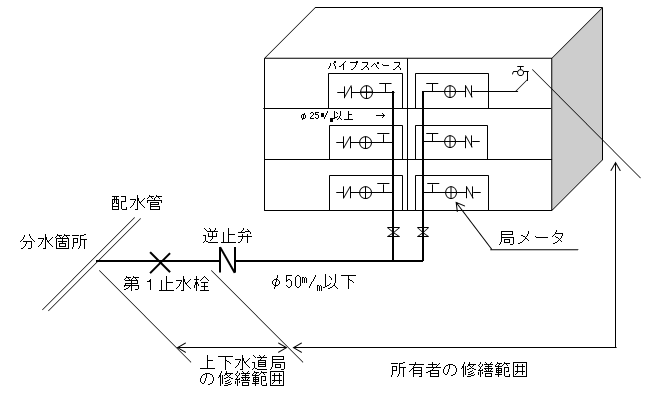 